Perimeter and Area-AnswersKey Stage 3: 2003 Paper 1 Level 3-51.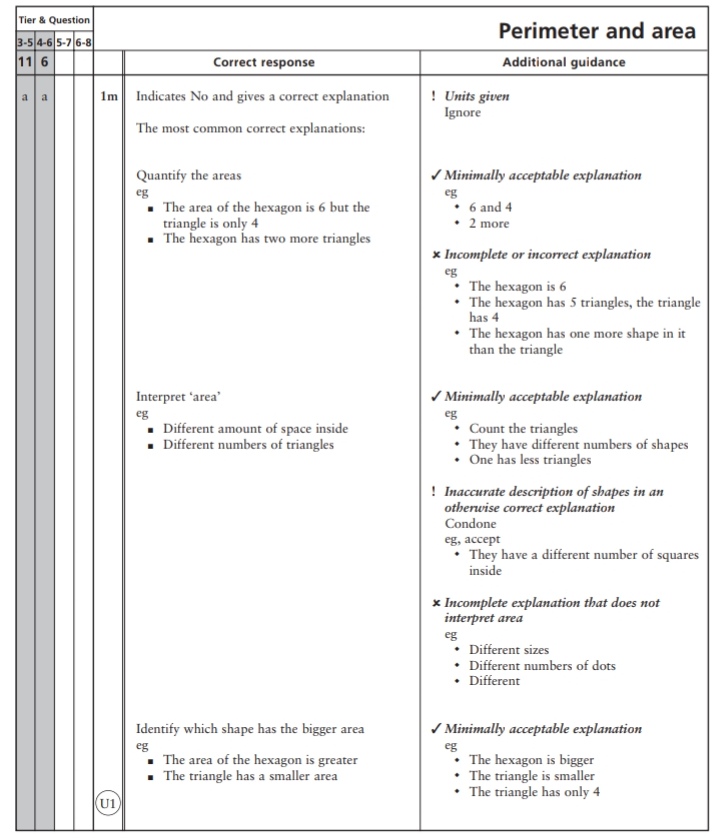 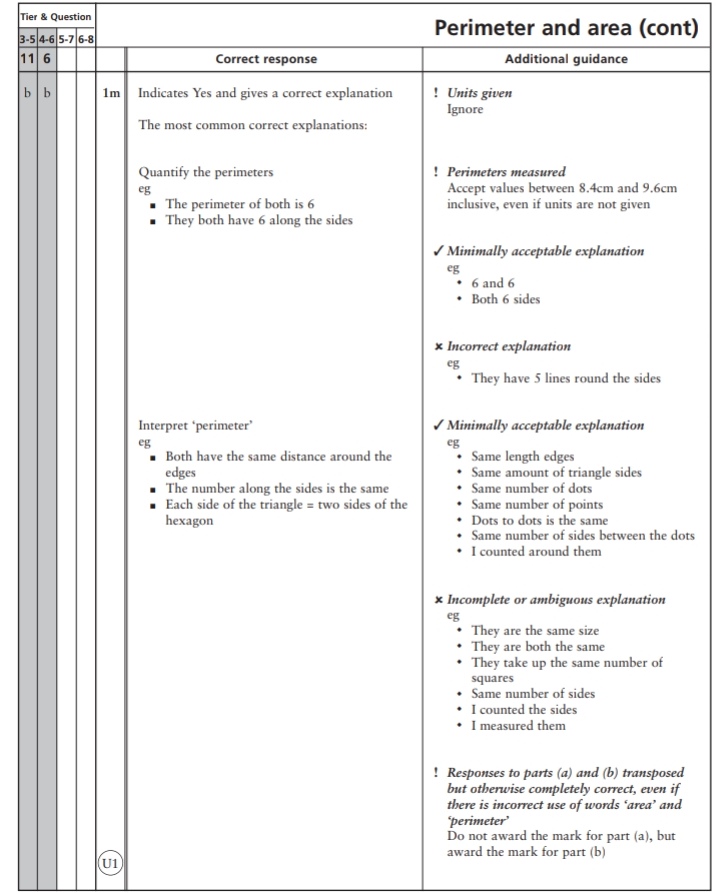 Key Stage 3: 2003 Paper 2 Level 3-52.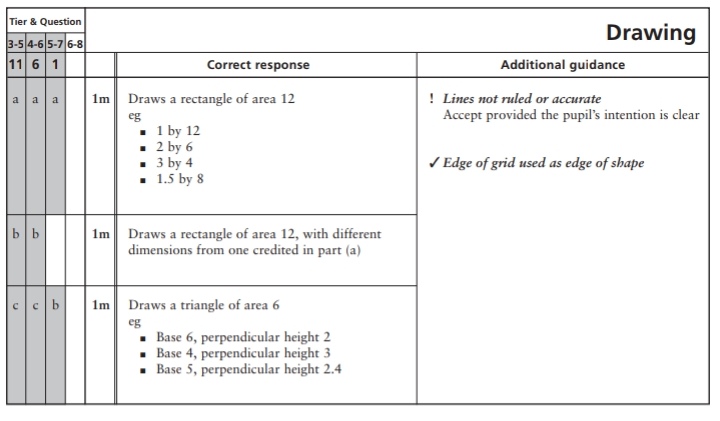 Key Stage 3: 2003 Paper 1 Level 4-63.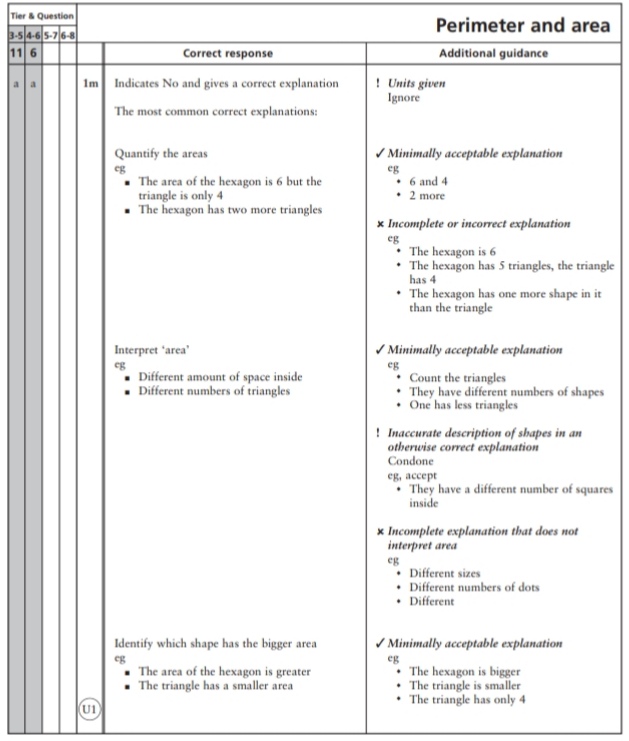 4.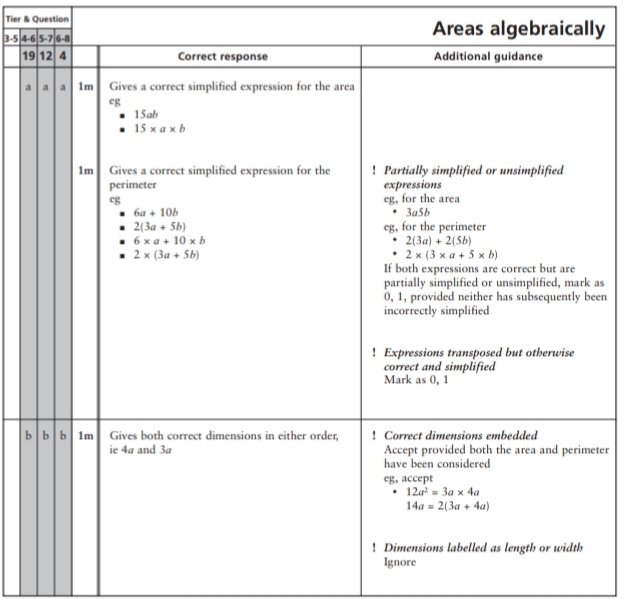 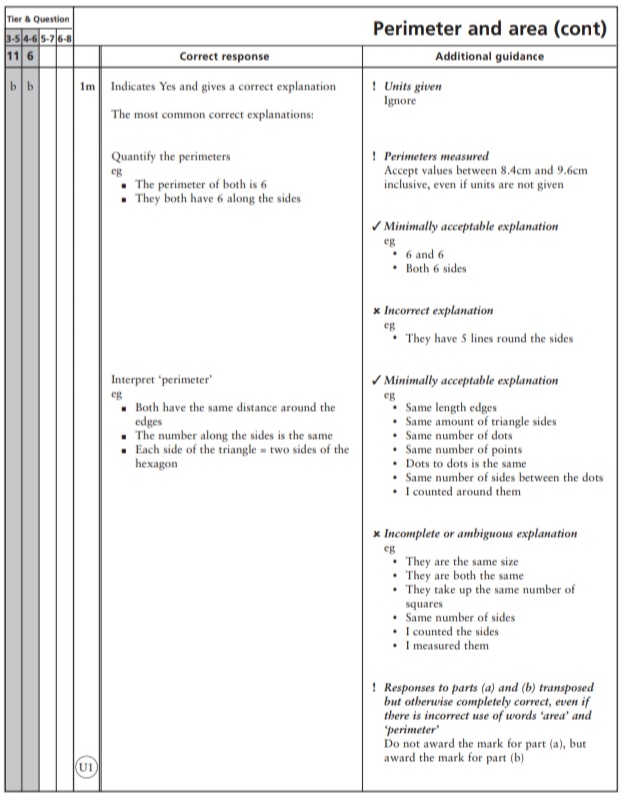 Key Stage 3: 2003 Paper 2 Level 4-65.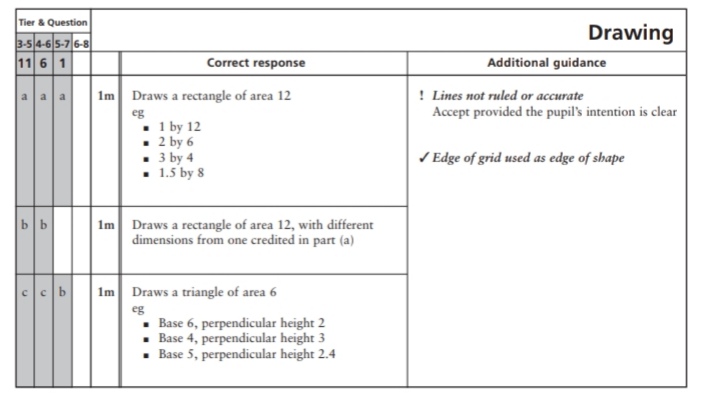 6.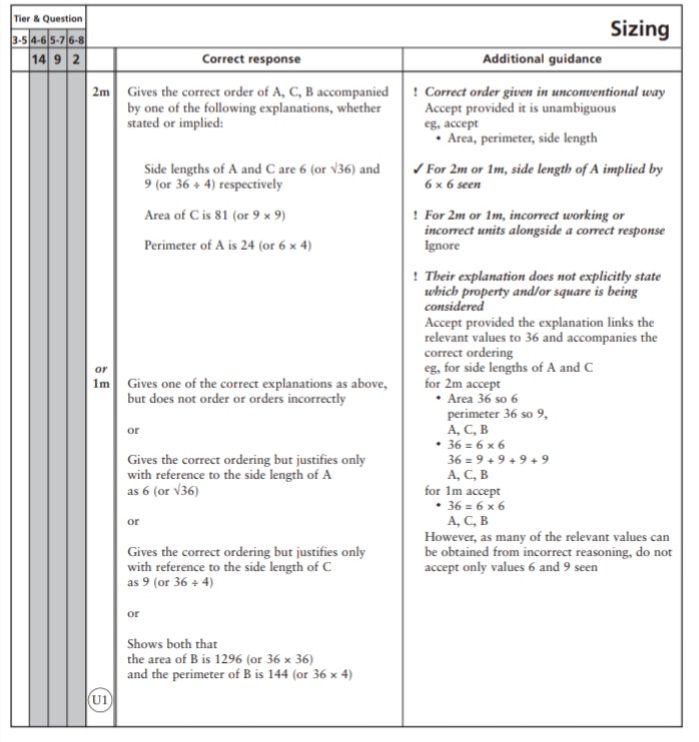 7.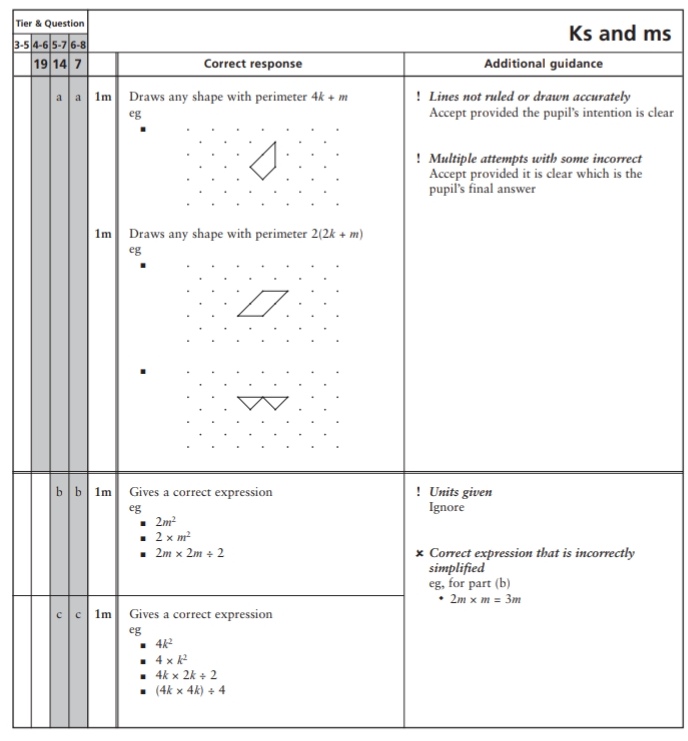 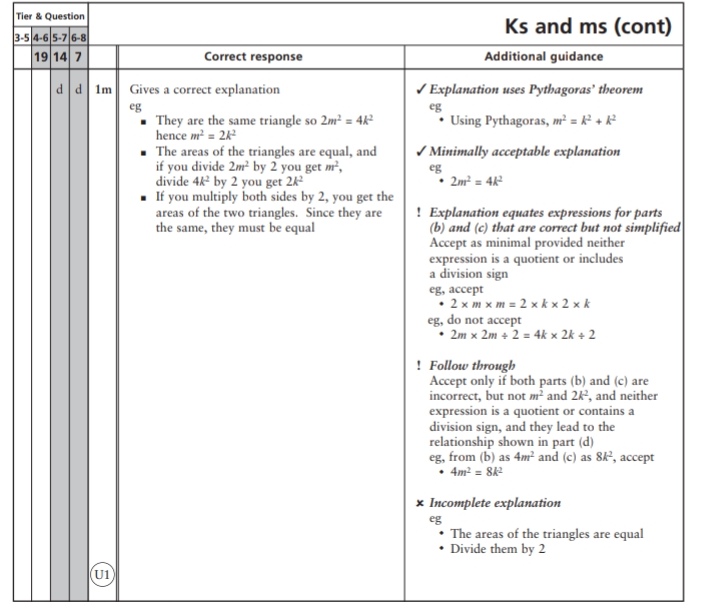 Key Stage 3: 2004 Paper 1 Level 3-58.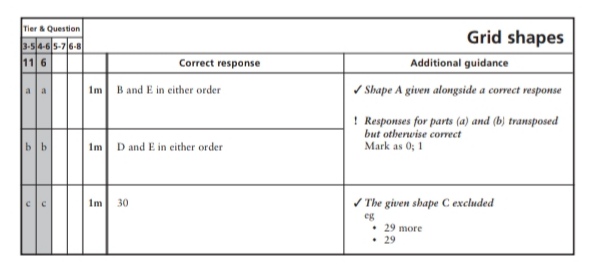 Key Stage 3: 2004 Paper 2 Level 3-59.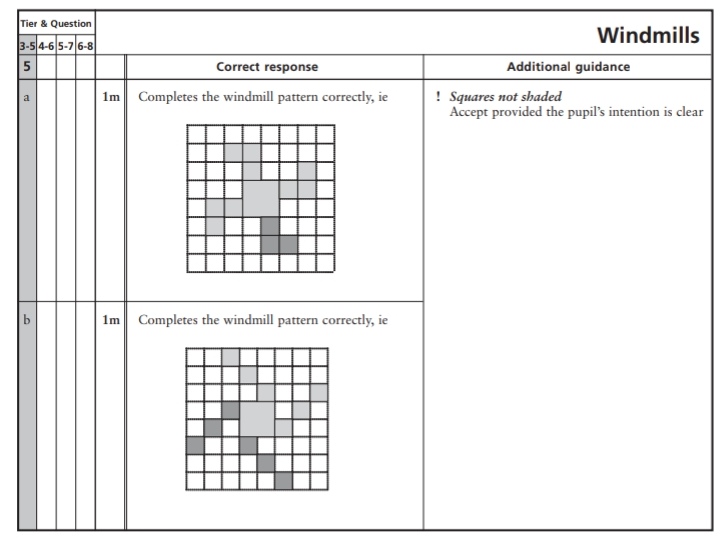 10.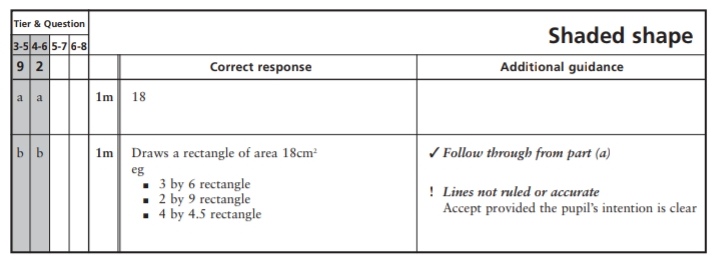 Key Stage 3: 2004 Paper 1 Level 4-611.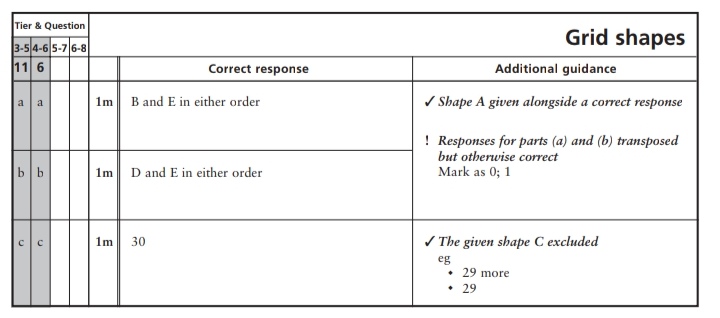 12.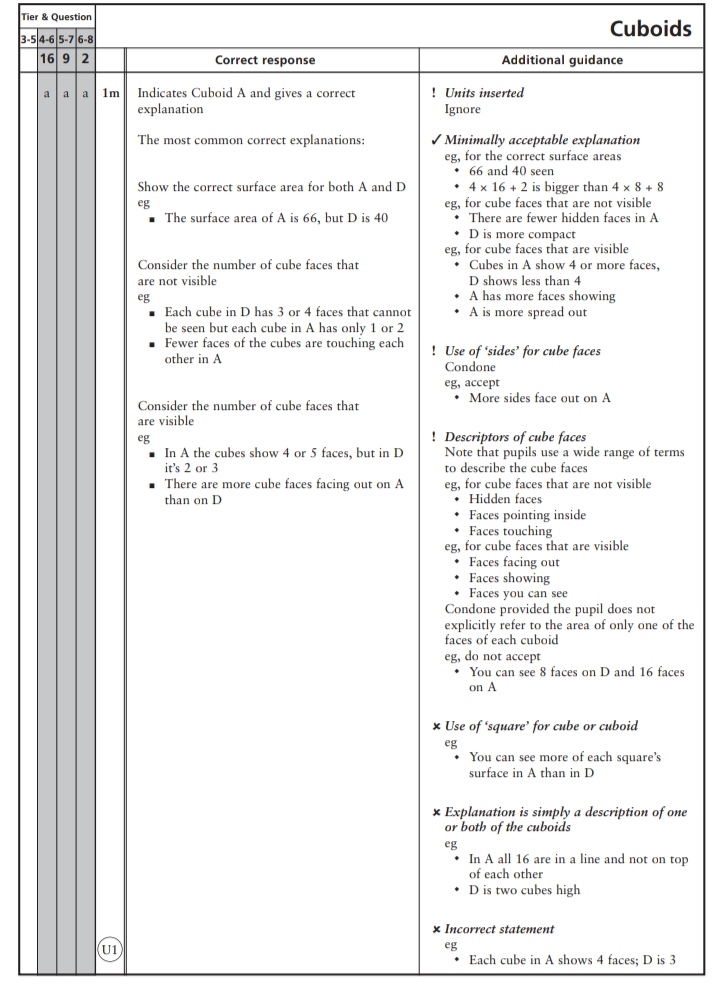 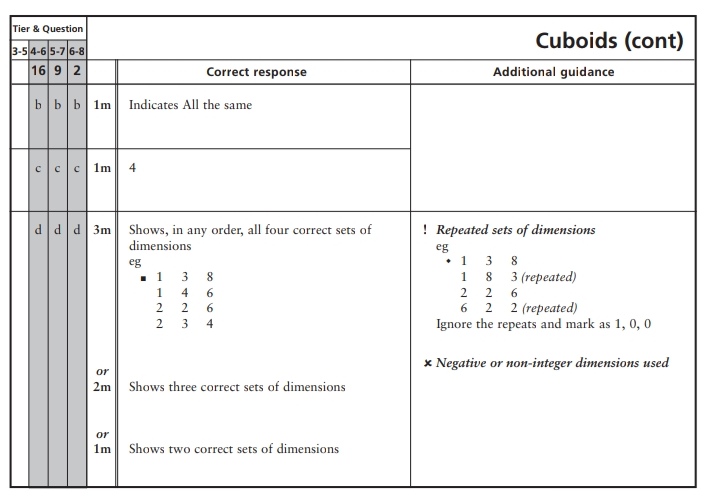 Key Stage 3: 2004 Paper 2 Level 4-613.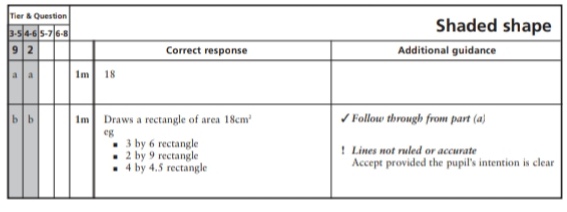 Key Stage 3: 2005 Paper 1 Level 3-514.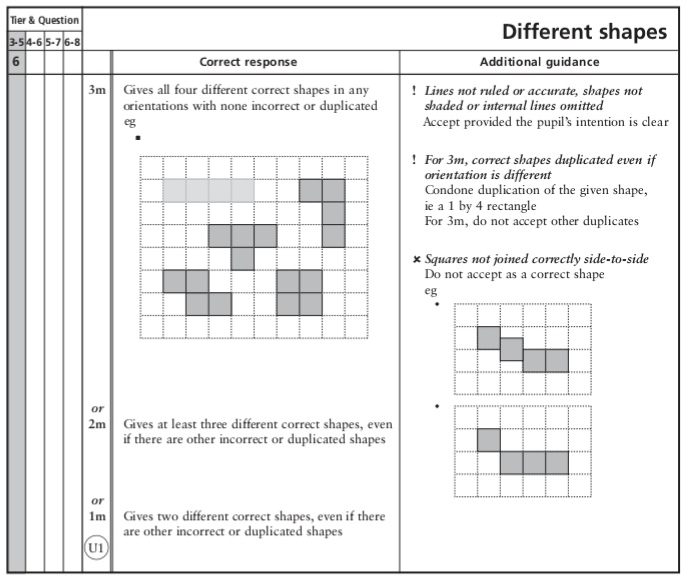 Key Stage 3: 2006 Paper 1 Level 3-515.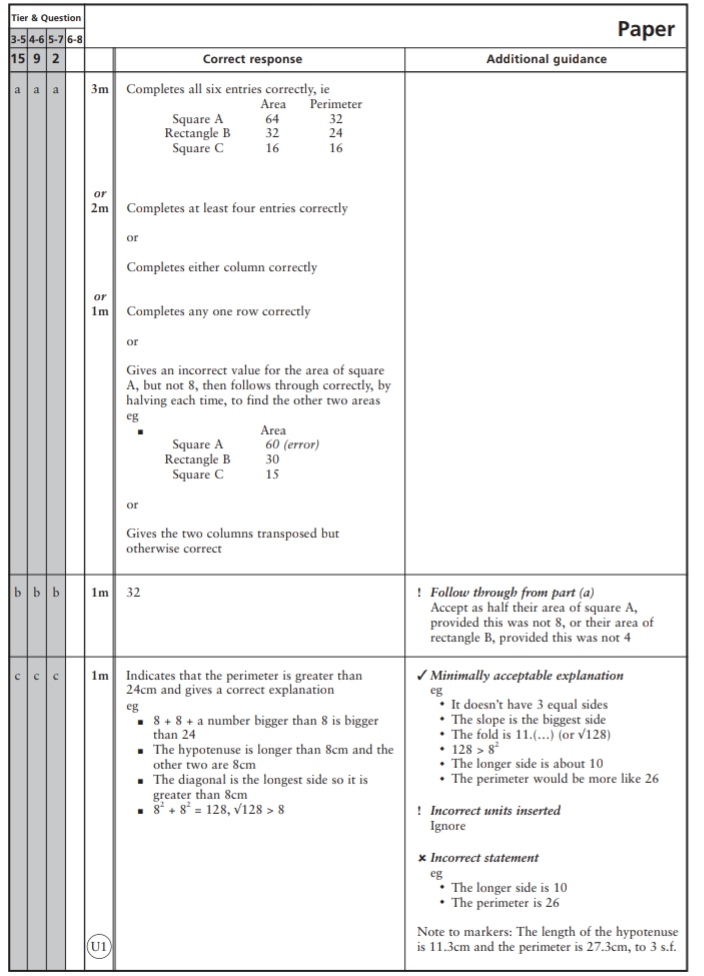 Key Stage 3: 2006 Paper 2 Level 3-516.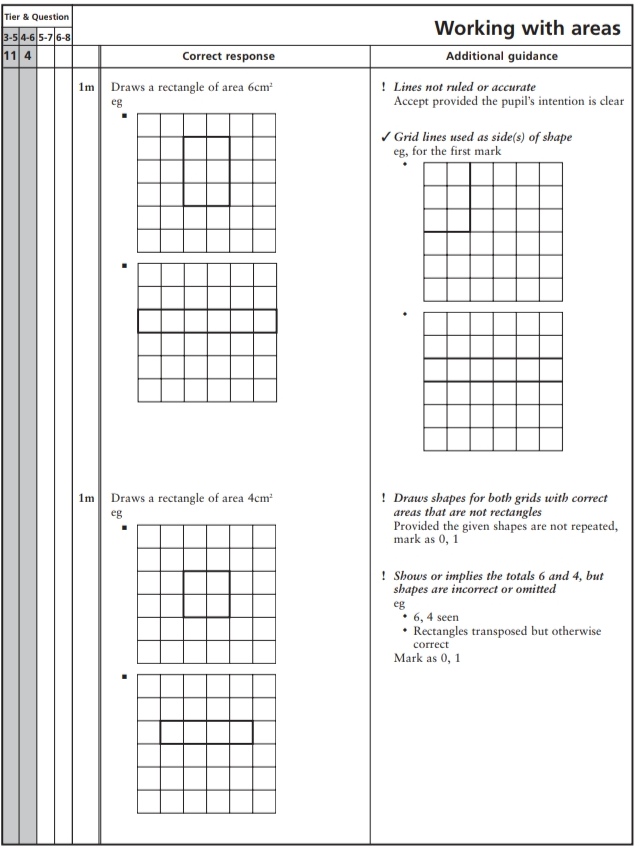 Key Stage 3: 2006 Paper 1 Level 4-617.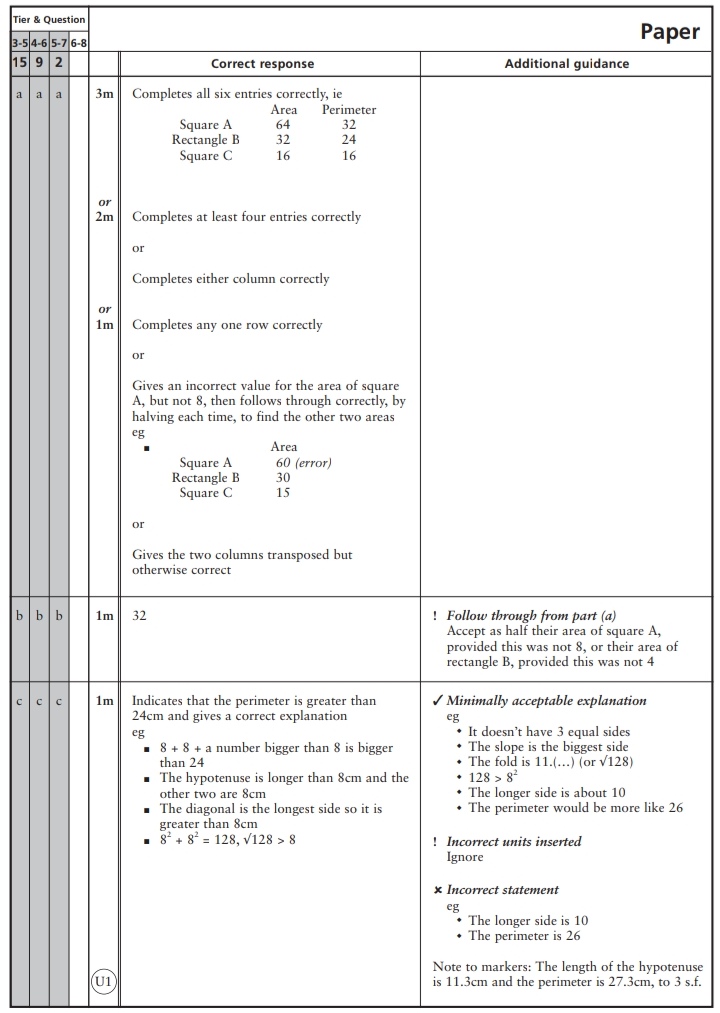 Key Stage 3: 2007 Paper 1 Level 3-518.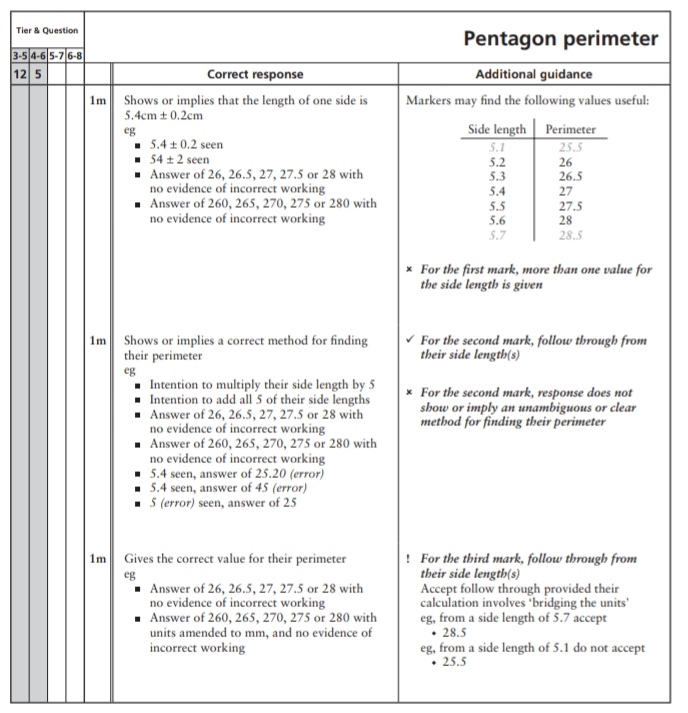 Key Stage 3: 2007 Paper 2 Level 3-519.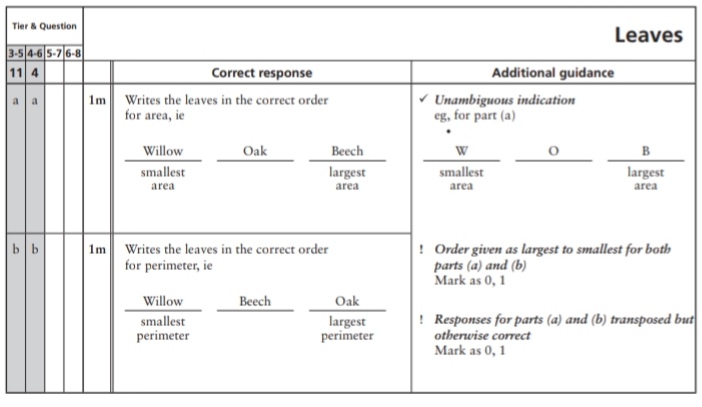 20.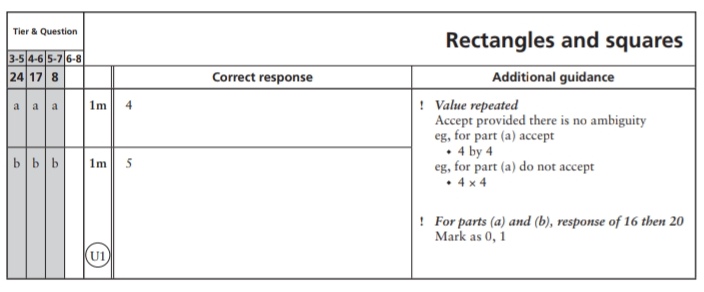 Key Stage 3: 2007 Paper 1 Level 4-621.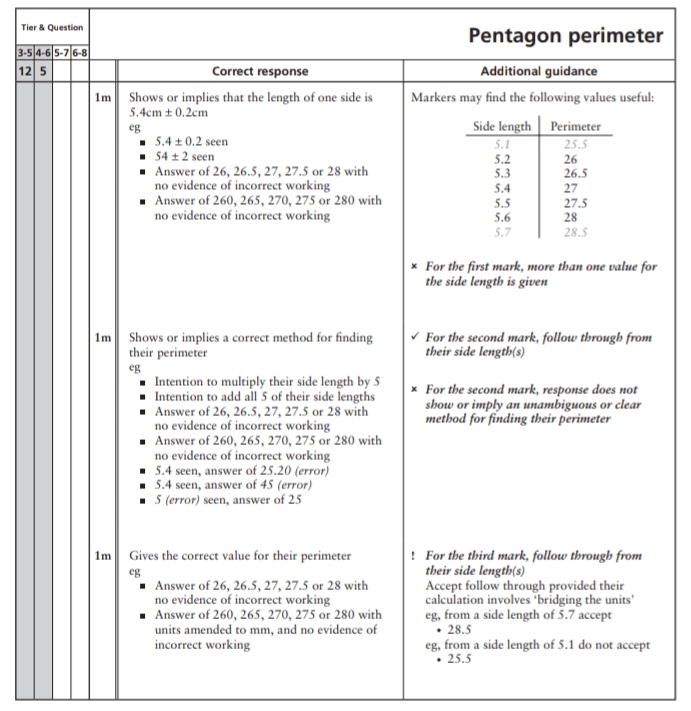 Key Stage 3: 2007 Paper 2 Level 4-622.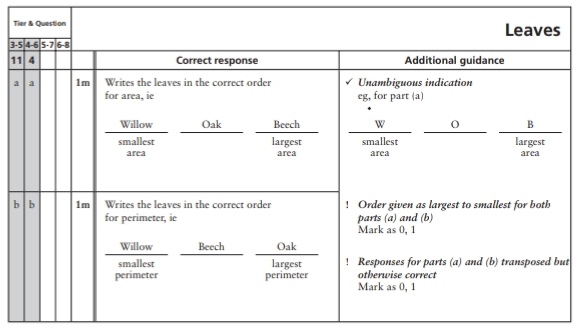 23.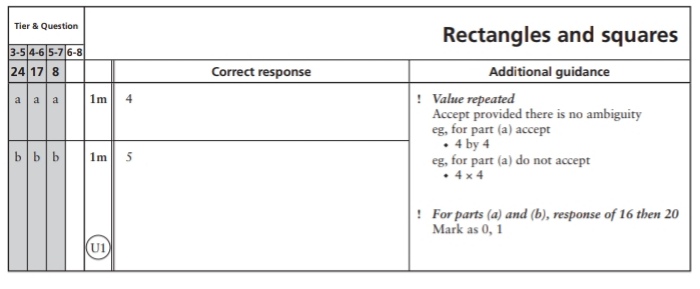 Key Stage 3: 2008 Paper 2 Level 3-524.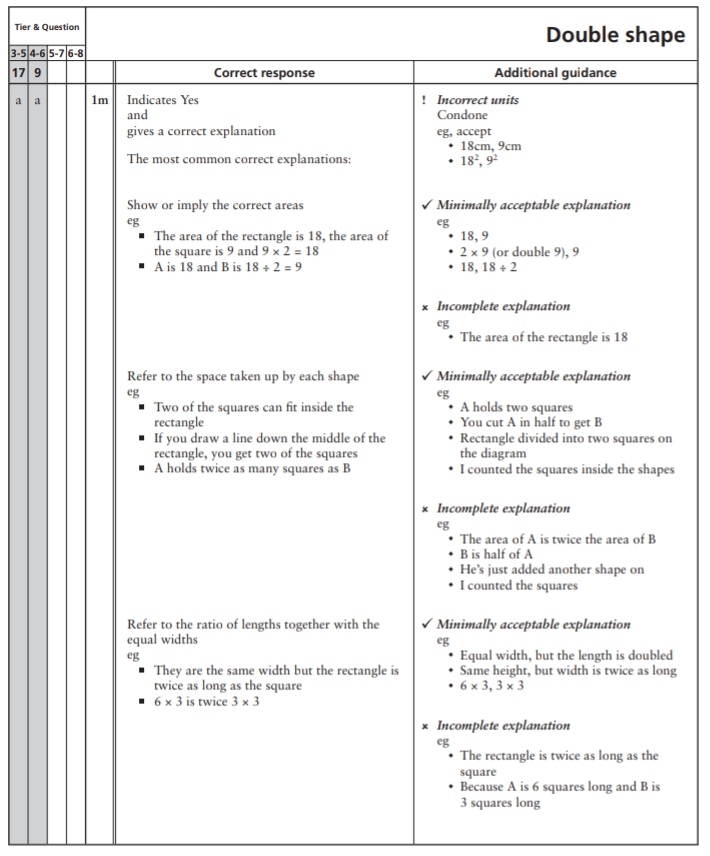 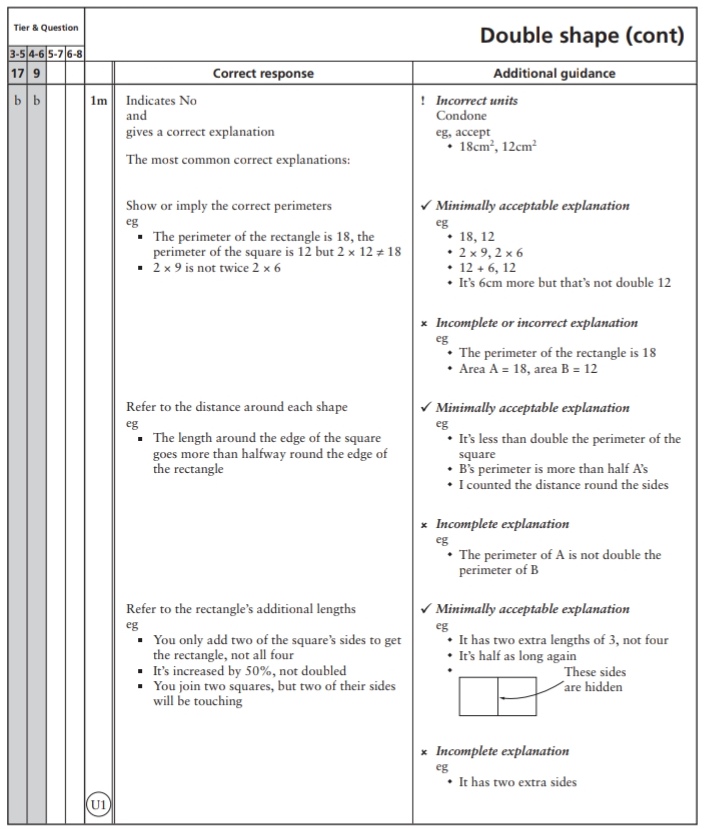 25.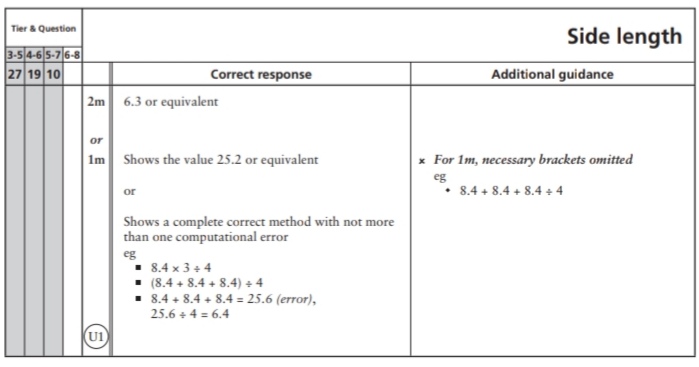 Key Stage 3: 2008 Paper 1 Level 4-626.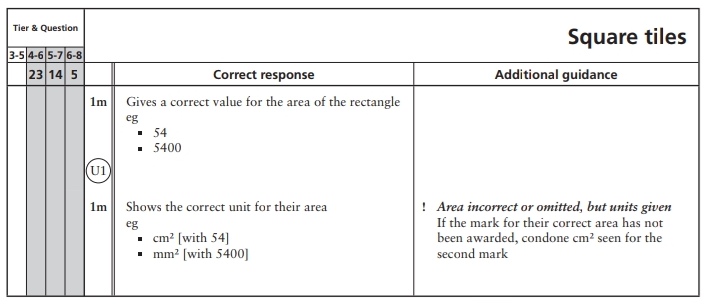 Key Stage 3: 2008 Paper 2 Level 4-627.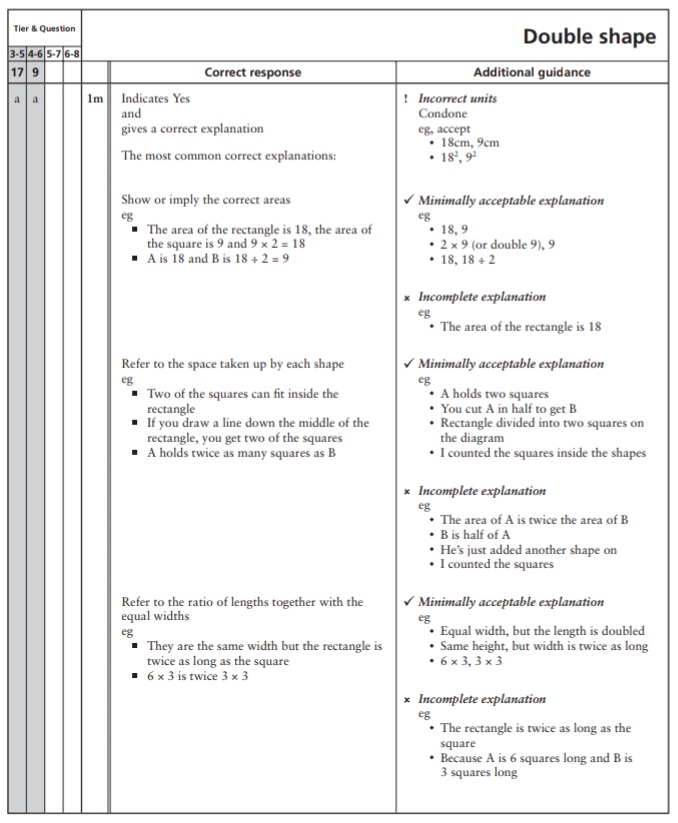 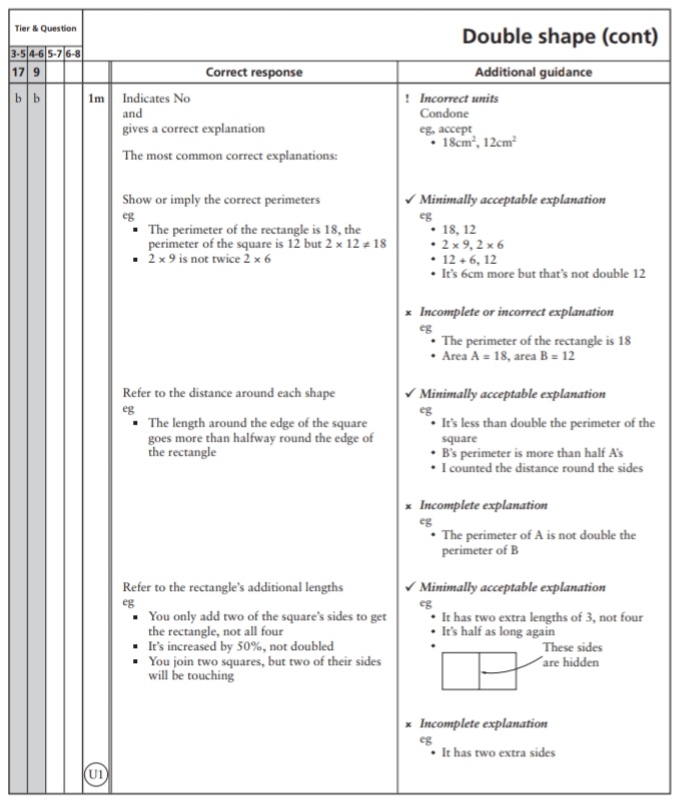 28.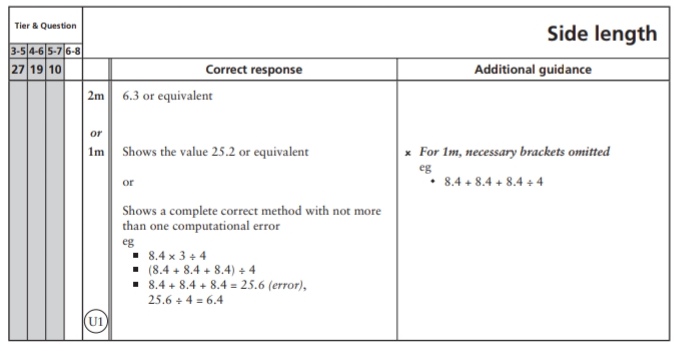 29.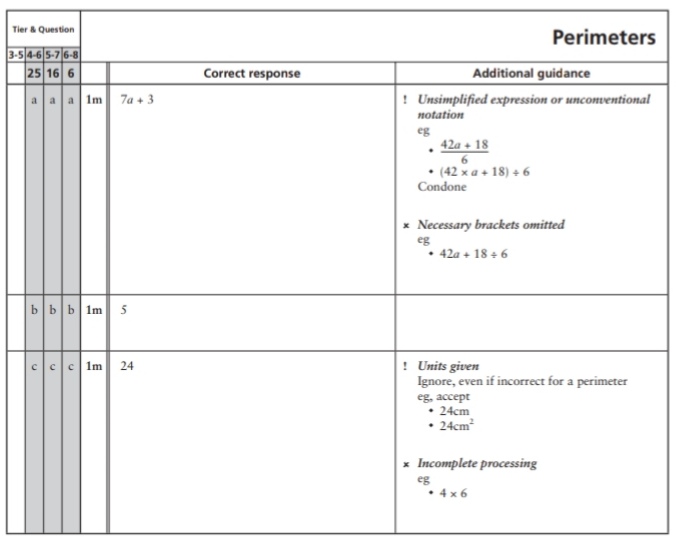 Key Stage 3: 2009 Paper 2 Level 4-630.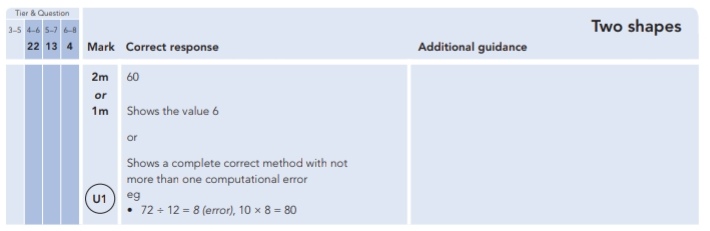 Key Stage 3: 2010 Paper 2 Level 4-631.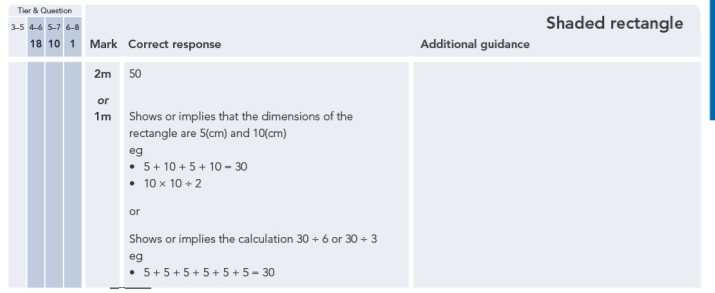 32.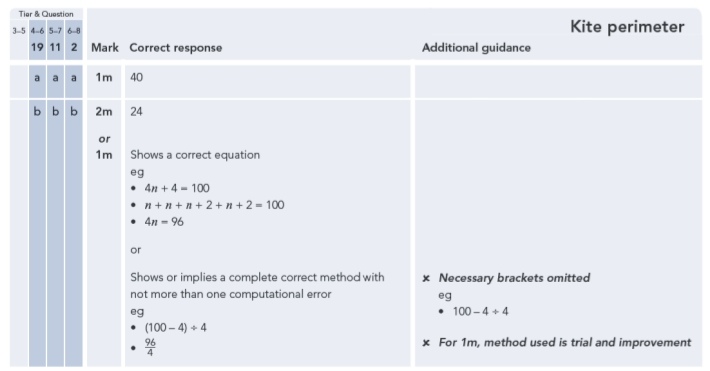 Key Stage 3: 2011 Paper 2 Level 4-633.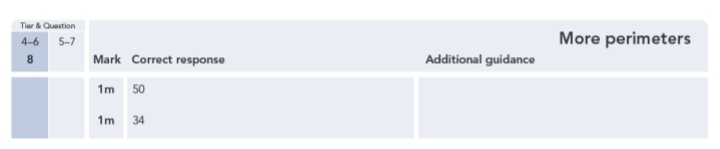 34.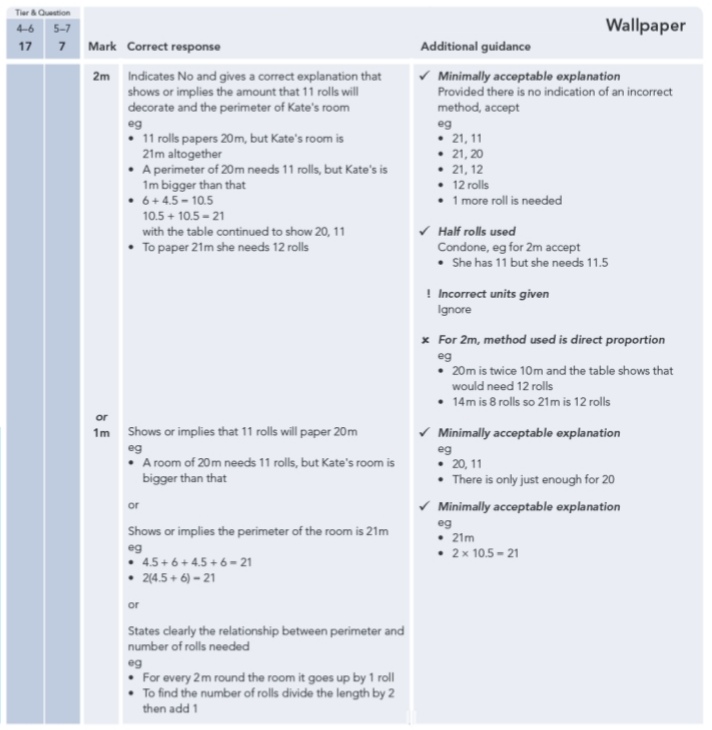 35.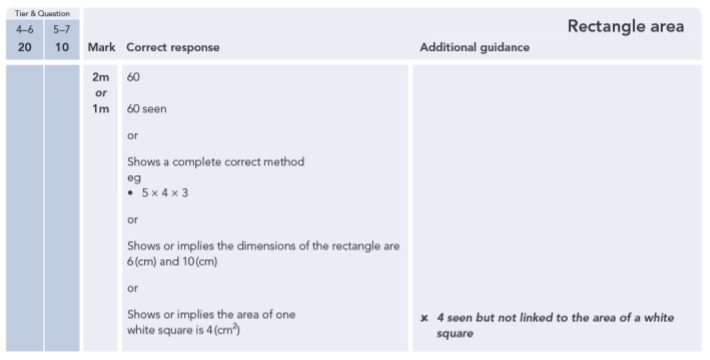 